Филиал Республиканского государственного предприятия на праве хозяйственного ведения «Казгидромет» Министерства экологии и природных ресурсов РК по Актюбинской области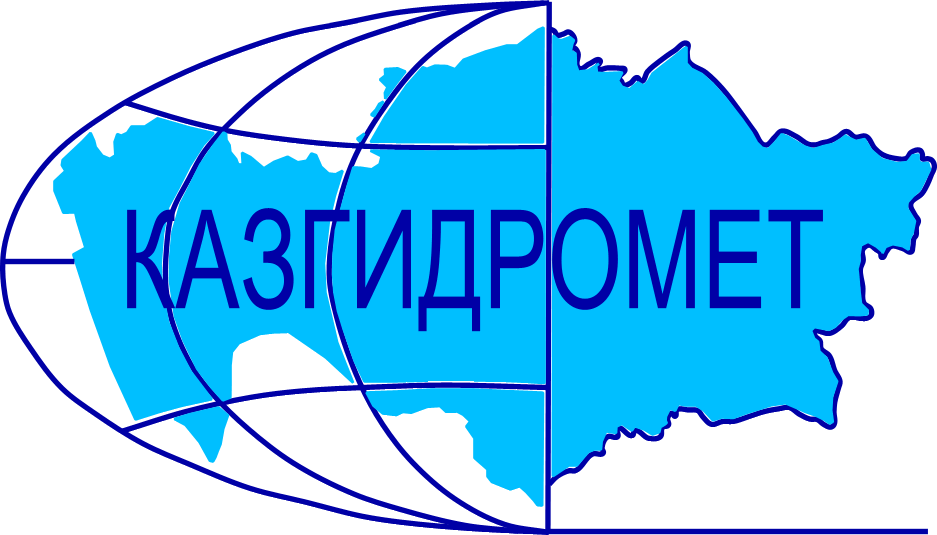 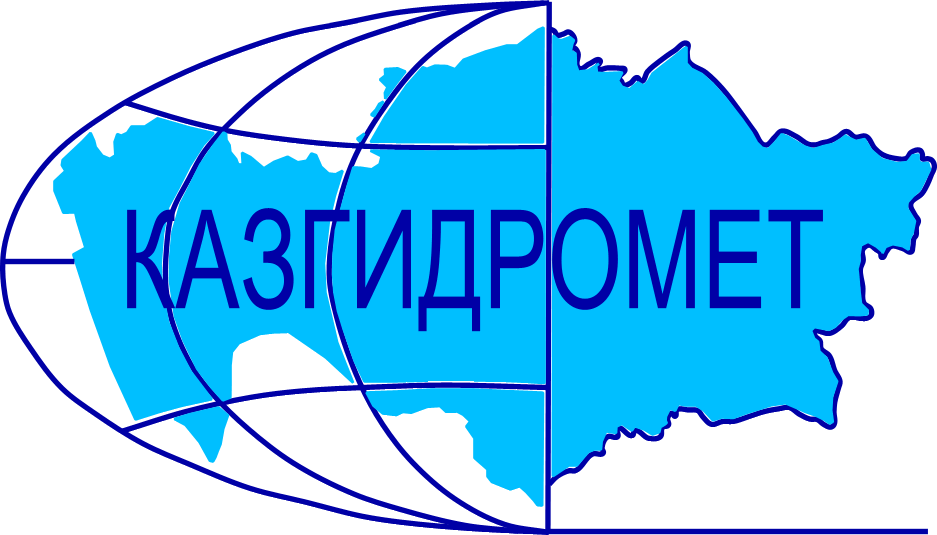 Местоположение:г.Актобе Авиагородок 14в      Ежедневный гидрологический бюллетень №29ОЯ:В результате подъёма реки вышли из берегов. Гидрологические посты (сваи и репера) полностью в воде, доступа к постам нет! Подъём продолжается.Сведения о состоянии водных объектов Актюбинской области по данным гидрологического мониторинг на государственной сети наблюдений по состоянию на 08:00 час. 29 марта 2024 годаСведения об водохранилищах Примечание: данные по водохранилищам на 8:00 часовДиректор филиала             		                                                                            А.А. СаймоваИсп.:Инженер-гидролог Станкевич Г.М.Тел.: 8 (7132)22-85-71Название гидрологического постаОпасный уровеньводы, смУровень воды, смИзменение уровня воды за сутки, ±смРасход воды, м³/секСостояние водного объектар.Иргиз-с.Карабутак480ОЯр.Иргиз-с.Шенбертал1052951-50чистоозеро Шалкар-г.Шалкар1000916-10чистор.Илек-с.Тамды800ОЯр.Илек-с.Бестамак700ОЯр.Шийли-с.Кумсай600ОЯр.Орь-с.Бугетсай628744+45ледоходр.Тамды-с.Бескоспа600ОЯр.Урта-Буртя-с.Дмитриевка700384-97Вода течет поверх льдар.Илек-г.Актобе493ОЯр.Илек-с.Целинное600ОЯр.Карагала-с.Каргалинское547472-53Редкий ледоходр.Косестек-с.Косестек530305+18Вода на льдур.Актасты-с.Белогорский800367-15Остаточные заберегир.Большая Кобда-с.Кобда660ОЯр.Карахобда-с.Альпайсай760723-7чистор.Уил-с.Алтыкарасу6506050чистор.Кокпекты-с.Тассай500135-8Вода на льдур.Эмба-с.Жагабулак600ОЯр.Эмба-с.Сага500346-7чистор.Темир-с.Сагашили1017ОЯСваи завалило льдомр.Темир-гп Ленинский623ОЯр.Большая Кобда-с.Когалы700ОЯр.Уил-с.Уил995ОЯР.Жаман Карагала-с.Каргалинское4250чистоНазваниеНПУНПУФактические данныеФактические данныеФактические данныеФактические данныеНазваниеУровеньводы, м БСОбъем, млн. м3Уровеньводы, м БСОбъем, млн. м3Приток, м3/сСброс,м3/сАктюбинское водохранилище230.00245,0226.63270,40833.01000.0Каргалинское водохранилище304.80280,0299.21148.130.00.3Саздинское водохранилище231.507,5229.907.503535